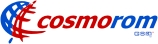 Bd. Dinicu Golescu, n° 23-25In mod logic avem aici un site istoric, locatia fiind importanta. Pare sa fi fost Dualband-uit destul de repede : în vara 2006 era înca DCS only (avea RAM de -111 dBm ; LAC 1040), însa în pozele din iarna 2007 era deja DualBand (tot 2 RBS-uri, LAC 7030 pâna în iunie 2008), în iulie 2008 fusese trecut în LAC 7020, iar de prin 2009 este în LAC 7040. Site-ul îl prind de acasa înca odata cu primele mele masuratori în Bucuresti, în vara/iarna 2003, când era în LAC 1010... ce vremuri...Era deci legat de site-ul TM de pe RTC-ul de pe strada Virgiliu (de lânga Casa Radio), legatura care pare sa fi zburat destul de repede (deja în iarna 2007 nu pare sa mai fie).Acum pare sa-si fi pastrat vechea legatura cu BU051, dar nu pare sa mai aiba nimic catre RTC-ul de pe Virgiliu. Sunt mai multe antene de LINK acolo, si una din ele pare sa fie protejata în 1+1, ar putea cine stie, sa urce pâna pe Electronica sau eventual sa intre în 0.6-le neprotejat de pe BU081 de lânga Spitalul Municipal... Anyway, câte un Andrew conectat Dualband pe fiecare sector, TMA-uri de tip mai vechi, doua RBS-uri 2106, si un cabinet care seama a Antrice si care nu prea stiu ce cauta si el acolo.Celulele prezentate în tabelul de mai sus le prind de acasa. Cu vechiul PDF prindeam chiar 4 celule de aici...BCCHLACCIDTRXDiverseDiverse5307040402SFHH535 la H563  |  din 1 în 1RAM 87   |   CRO 44       EDGEe137040408SFHH975 la E1  |  din 1 în 1RAM 111       EDGE